Home Business Tax Information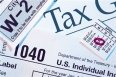 My hope is that you can use this tax information to help you get started understanding and taking advantage of the tax deductions you are alloted for your home business. By all means, if you don't understand something, check with an accountant or tax expert to help you unravel the I.R.S. tax code. Please check with your home state's tax code as some states may differ in their tax language.Start taking advantage of your Home Business deductions today.  I can't emphasize enough to document everything. Use the list below to help you start deducting today.I need to add this disclaimer, use this tax information as a guide.
Please contact a tax professional to discuss your particular tax situation.Home Business ExpensesBusiness cardsBrochuresflyersstickerscd'scopyingprintingletterheadadvertising- Newspaper, magazine, radio, TV, internetbusiness checking accountOffice SuppliesEnvelopesPostageshippingprinter paperprinter inkpencils , pens, markers, highlightersnotebookspost-it notesOffice EquipmentComputers and repairsprintersfaxcopy machineanswering machinefurnitureoffice spacefile cabinetsCommunication ExpensesCell phone, phone billsPDAcameravideo recordervoice recorderTravel ExpensesMileage- trains, subways, bustoll , parking feesairfarelodgingmealsconferencesconventionsseminarsentertainmentBusiness giftsInternet ExpensesWebsite hostingdomain namesweb designblogging expensespodcasting - ipod, softwareaccounting softwaretax softwareinternet serviceclasseswebinarsmarketingBusiness Related Educationliterature- books, journalsmagazine subscriptionseducational cd's and dvd'sTrade Show Expensesbooth feetravelmealsInformation provided by:Alan J. Costner, BBA, MBAPresidentQ-Tax, LLC136 Brookwood StreetHamilton, Ohio 45013Phone: (513)771-1043